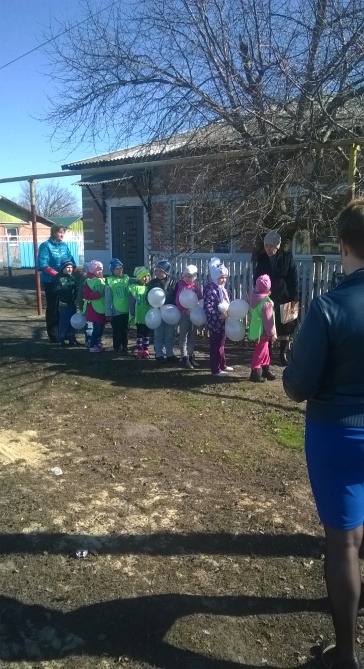 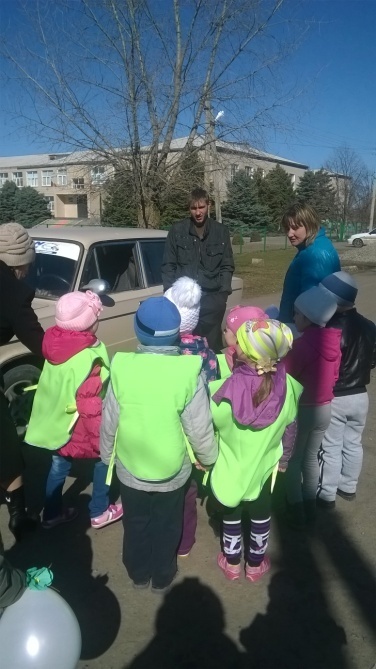 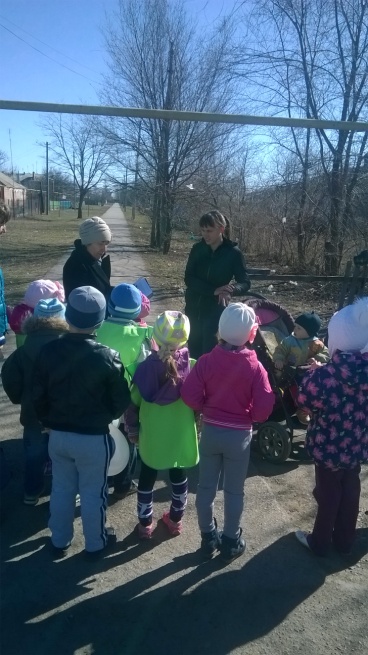 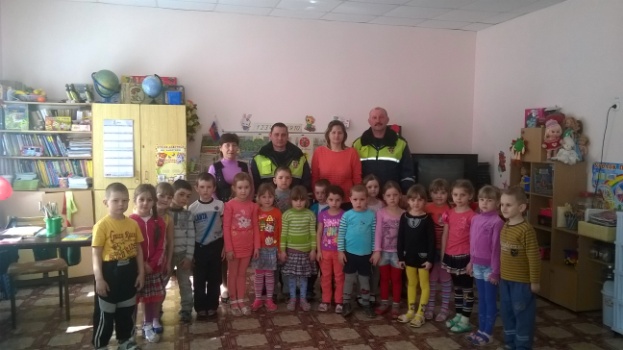                                                           СОЦИАЛЬНАЯ АКЦИЯ ПО ПРАВИЛАМ ДОРОЖНОГО ДВИЖЕНИЯ «ЗА БЕЗОПАСНОСТЬ ДОРОЖНОГО ДВИЖЕНИЯ – ВСЕ ВМЕСТЕ!» ЦЕЛЬ: привлечение внимания общественности к проблеме детского дорожно-транспортного травматизма, к необходимости применения ремней безопасности и детских удерживающих устройств при перевозке детей в салоне автомобиля. Задачи:-  закрепить с детьми Правила дорожной безопасности;- продолжать учить соблюдать правила безопасного поведения на улице и при переходе через проезжую часть;- формировать самостоятельность и ответственность в действиях ребенка на дороге;- упражнять детей в умении ориентироваться относительно элементов дороги, транспортных средств;- развивать внимательность, наблюдательность, память;- развивать коммуникативные навыки, умение свободно вести диалог на заданную тему;- воспитывать культуру поведения на улице;- пропаганда безопасного поведения участников дорожного движения, предотвращение ДТП с участием детей-пассажиров. Интеграция образовательных областей: «Безопасность», «Социализация», «Коммуникация», «Познание»Предварительная работа с детьми:    рассматривание сюжетных картинок, дорожных ситуаций;   игры на макете дороги с перекрестком;   рассматривание тематических альбомов «Виды транспорта», «Дорожные знаки»;    дидактические игры: «Угадай, какой знак», «Что показывает регулировщик», «Виды транспорта», «Найди и назови»;  чтение художественной литературы по ПДД;    сюжетно-ролевые игры «Дорожное движение»;   решение логических задач по дорожной ситуации.просмотр иллюстраций «Мама, папа, купите мне детское кресло», «Пристегни самое дорогое». Предварительная работа с родителями:1.     Оформление листовок «Пристегни самое дорогое!», «Пристегнись!», «Детское автомобильное кресло».2.     Разработка буклетов «За безопасность дорожного движения – все вместе!», «Знай правила дорожного движения!», «Важнее всех игрушек!», «Правила соблюдать – беду миновать!»Место проведения: начало акции - МБОУ Багаевская СОШ,  продолжение акции – площадка  у магазина и у конторы ЗАО «ЮгАгроХолдинга»Участники акции:   дети  подготовительных к школе групп –  юные инспекторы дороги (ЮИД)  воспитатели, родители, жители п.Чаканиха. Оборудование: воздушные шары белого цвета, разноцветные  бумажные цветы, буклеты, листовки. Ход акции  Организационный момент. Дошкольники подготовительных к школе групп – юные инспекторы движения  (ЮИД) собираются на территории детского сада с родителями и воспитателями. Воспитатель: Рассолаевой Н. В:- Уважаемые родители, дети, гости  сегодня мы проводим  акцию «За безопасность дорожного движения – все вместе!». Цель акции обратить внимание жителей поселка Чаканиха на ответственное  соблюдение Правил дорожного движения, необходимость применения ремней безопасности и детских удерживающих устройств при перевозке детей в салоне автомобиля. Каждый из вас в ходе акции проведет беседу с жителями поселка о соблюдении Правил дорожного движения, предложит пешеходам буклеты и листовки, призывающие к постоянному соблюдению ПДД. А еще мы всем пешеходам подарим цветы, которые все участники акции прикрепят к вашим белым воздушным шарикам – символу детской жизни, которая должна быть яркой и счастливой.Вступительная беседа- Ребята, мы живем в красивом поселке с зелеными улицами . По дорогам движутся  разные автомобили. Они мчатся на большой скорости. Автомобиль – предмет высокой опасности. Водитель любого автомобиля должен всегда, перед тем как начать движение, сначала пристегнуться, проверить все ли пассажиры его автомобиля пристегнуты. Взрослые несут ответственность  за детей, которые находятся в их автомобиле.  - Вы знаете,  как безопасно перевозить детей в автомобиле? (Ответы детей)- Правильно, для детей есть автомобильные кресла и  специальные удерживающие устройства. Сегодня во время нашей акции «За безопасность дорожного движения – все вместе» мы напомним жителям нашего города об обязательном использовании таких удерживающих устройств для детей,  предложим буклеты и листовки.  Наша цель – как можно больше привлечь жителей города к участию в нашей акции. Движение по разработанному  маршруту.Дошкольники несут белые воздушные шары – символ детской жизни и красные, желтые, зеленые цветы, буклеты и листовки.№ 1 - Ребята, мы с вами идем по тротуару. На улицах поселка много прохожих. Они  спешат по разным делам. Как вы думаете, чтобы быть вежливый пешеходом, что нужно делать? Ответы детей: При движении по тротуару надо держаться правой стороны, чтобы не наталкиваться на встречных пешеходов.Продолжаем движение по маршруту№ 2 - Ребята, сейчас нам необходимо перейти дорогу от детского сада к магазину.  Как правильно перейти дорогу?Ответы детей: Дорогу надо переходить по пешеходному переходу и только на зеленый сигнал светофора.Продолжаем движение по маршруту№ 3 - на площади у АГРОХОЛДИНГА - Переходить дорогу можно по пешеходному переходу. А какие пешеходные переходы вы знаете?Ответы детей: Пешеходный переход может быть наземный, подземный. Пешеходный переход может быть регулируемый со светофором и нерегулируемый  - без светофора .Вопросы, которые дошкольники задают жителям поселка.-  Вы знаете, на какой сигнал светофора нужно переходить дорогу?- А где можно переходить дорогу?- У вас есть автомобиль? - А вы всегда пристегиваетесь во время движения?- А у Вас есть дети?- Скажите, а вы купили для них детское автомобильное кресло?- А Вы знаете,  где должен сидеть ребенок во время движения автомобиля?- А  Вы за безопасность дорожного движения? - Вы  за сохранение  жизни и  здоровья всех детей, хотите сделать детскую жизнь яркой и счастливой?  Тогда  прикрепите этот яркий цветок на наш воздушный шарик. Примерный диалог участников акции:- Добрый день. Сегодня воспитанники детского сада проводят акцию«За безопасность дорожного движения – все вместе».  И мы предлагаем Вам стать участником акции, пожалуйста,  ответьте на несколько вопросов:- Вы знаете, на какой сигнал светофора  можно переходить дорогу? – Да, на зеленый.- А Вы всегда выполняете Правила дорожного движения? – Стараюсь.- У Вас есть автомобиль? – Да.- А Вы всегда пристегиваете ремень безопасности? - Да-  А у Вас есть дети?  - Да.-  А Вы купили для своего ребенка детское автомобильное кресло? – Нет, его жена держит на руках.- Но во время  движения автомобиля ребенок должен  быть  пристегнут, как и Вы. Обязательно приобретите для своего ребенка детское удерживающее устройство, ведь взрослые в ответе за жизнь детей. – Да мы уже думали об этом.- Мы предлагаем Вам ознакомиться с буклетом, который для вас  разработали, и если Вы  за безопасность дорожного движения, то прикрепите этот яркий цветок на белый воздушный шарик – символ детской жизни, которая такая легкая и хрупкая, а задача взрослых сделать ее яркой и счастливой. Спасибо  за участие в акции!Итог акции:Руководитель  акции:- Наша акция прошла удачно!Молодцы, ребята! Вы активно участвовали  в акции по Правилам  дорожного движения «За безопасность дорожного движения – все вместе!». Мы раздали жителям поселка листовки, буклеты, призвали взрослых быть заботливыми по отношению к детям, соблюдать Правила дорожного движения, всегда использовать ремни безопасности и детские удерживающие устройства при перевозке детей в салоне автомобиля.  Да я думаю, и вам эта акция  помогла вспомнить закон дороги, который называется …. Дети: Правила дорожного движения!	 Руководитель акции: -Жители города активно участвовали в акции, наши белые шары все украшены цветами. Я благодарю всех  участников акции.  Давайте отпустим  наши яркие  цветные шары в небо, как символ счастливой детской жизни, которую оберегают взрослые. И пусть все люди будут живы, здоровы и счастливы! Ура!	